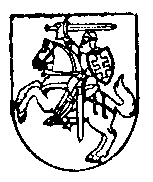 LIETUVOS RESPUBLIKOSVYRIAUSIASIS VALSTYBINIS DARBO INSPEKTORIUS Į S A K Y M A SDĖL LIETUVOS RESPUBLIKOS VALSTYBINĖS DARBO INSPEKCIJOS DARBO INSPEKTORIŲ DALYVAVIMO STATYBOS UŽBAIGIMO PROCEDŪROJE TVARKOS APRAŠO PATVIRTINIMO2014 m. sausio 13 d. Nr. V- 25Vadovaudamasis Lietuvos Respublikos valstybinės darbo inspekcijos (toliau – VDI) įstatymo (Žin., 2003, Nr. 102-4585) 8 straipsnio 2 dalies 3 punkto nuostatomis:1. T v i r t i n u Lietuvos Respublikos valstybinės darbo inspekcijos darbo inspektorių dalyvavimo statybos užbaigimo procedūroje tvarkos aprašą (pridedama).2. P r i p a ž į s t u netekusiu galios Lietuvos Respublikos vyriausiojo valstybinio darbo inspektoriaus . spalio 26 d. įsakymą Nr. V-275 „Dėl inspektoriaus dalyvavimo komisijos darbe, pripažįstant tinkamais naudoti statinius su darbo vietomis, aprašo patvirtinimo“.3. Į p a r e i g o j u :3.1. Valstybinės darbo inspekcijos (toliau – VDI) teritorinių skyrių vedėjus su šiuo įsakymu supažindinti vadovaujamo skyriaus darbo inspektorius dalyvaujančius statybos užbaigimo procedūrose;3.2. VDI Dokumentų valdymo skyriaus vedėją - Teisės aktų pateikimo, registravimo ir skelbimo Teisės aktų registre tvarkos apraše nustatyta tvarka ir forma šį įsakymą pateikti Teisės aktų registrui;3.3. VDI Komunikacijos skyriaus vedėją - organizuoti šio įsakymo paskelbimą VDI išorės ir vidinėje interneto svetainėse.4. P a v e d u įsakymo vykdymo kontrolę Lietuvos Respublikos vyriausiojo valstybinio darbo inspektoriaus pavaduotojui pagal administravimo sritį.Lietuvos Respublikos vyriausiasis valstybinis darbo inspektorius			Vilius MačiulaitisPATVIRTINTALietuvos Respublikos vyriausiojovalstybinio darbo inspektoriaus2014 m. sausio 13 d. įsakymu Nr. V - 25LIETUVOS RESPUBLIKOS VALSTYBINĖS DARBO INSPEKCIJOS DARBO INSPEKTORIŲ DALYVAVIMO STATYBOS UŽBAIGIMO PROCEDŪROJE TVARKOS APRAŠASI. BENDROSIOS NUOSTATOS1. Lietuvos Respublikos valstybinės darbo inspekcijos (toliau – VDI) darbo inspektorių dalyvavimo statybos užbaigimo procedūroje tvarkos aprašas (toliau –Aprašas) nustato VDI darbo inspektorių veiksmus atliekant statybos užbaigimo procedūras, nustatytas Statybos techniniame reglamente STR 1.11.01:2010 „Statybos užbaigimas“, tikrinant statinių atitiktį projekto sprendiniams, įgyvendinantiems statinyje numatytų darbo vietų įrengimo reikalavimus. 2. Statybos užbaigimo aktas (toliau – Aktas) – Statybos techniniame reglamente STR 1.11.01:2010 „Statybos užbaigimas“ (toliau – Reglamentas) nustatyta tvarka sudarytos statybos užbaigimo komisijos (toliau – Komisija) surašytas dokumentas, patvirtinantis, kad statinys pastatytas, rekonstruotas ar daugiabutis namas ar visuomeninės paskirties pastatas atnaujintas (modernizuotas) pagal statinio projekto sprendinius.3. Jeigu statinio projekte, pagal kurį išduotas statybą leidžiantis dokumentas, numatyta atskirų statinių ar jų dalių statybą užbaigti ne vienu metu, gali būti išduodami atskiri užbaigtų statyti statinių ar jų dalių Aktai, jei šie statiniai ar jų dalys gali būti naudojami pagal statinio projekte numatytą paskirtį, nepriklausomai nuo to, ar kitų statinio projekte suprojektuotų statinių ar jų dalių statyba užbaigta.4. Aprašo nuostatos pradedamos taikyti, kai teisės aktų nustatyta tvarka statytojas (užsakovas, savininkas, valdytojas) (toliau – Statytojas) įregistruoja Valstybinės teritorijų planavimo ir statybos inspekcijos prie Aplinkos ministerijos (toliau - VTPSI) padalinyje, esančiame apskrities, kurioje yra statinys, teritorijoje, pateiktą prašymą išduoti Aktą (toliau – Prašymas) ir atitinkamos Komisijos pirmininkas Lietuvos Respublikos statybos leidimų ir statybos valstybinės priežiūros informacinėje sistemoje „Infostatyba“ (toliau – IS „Infostatyba“) paskelbia numatomą statybos užbaigimo procedūros (toliau – Procedūra) atlikimo datą ir laiką.5. VDI darbo inspektoriai Procedūroje dalyvauja Reglamento 1 priedo 9 punkte nustatytais atvejais, t.y. jei darbo vietų įrengimas numatytas statinio projekte, tikrina statinių atitiktį projekto sprendiniams, įgyvendinantiems statinyje numatytų darbo vietų įrengimo reikalavimus. 6. VDI darbo inspektoriai, atlikdami Procedūrą, šio Aprašo nustatyta tvarka tikrina, ar statinys pastatytas, rekonstruotas arba modernizuotas pagal statinio projekto sprendinius, lemiančius įrengtų darbo vietų atitiktį darbuotojų saugos ir sveikatos (toliau – DSS) reikalavimams.7. Apraše vartojamos sąvokos atitinka sąvokas, apibrėžtas Lietuvos Respublikos statybos įstatyme [8.1], Lietuvos Respublikos valstybinės darbo inspekcijos įstatyme [8.2] ir Statybos techniniame reglamente STR 1.11.01:2010 „Statybos užbaigimas“ [8.4].II. NUORODOS8.  Apraše pateikiamos nuorodos į šiuos teisės aktus:8.1. Lietuvos Respublikos statybos įstatymą (Žin., 1996, Nr. 32-788; 2001, Nr. 101-3597);8.2.  Lietuvos Respublikos valstybinės darbo inspekcijos įstatymą (Žin., 2003, Nr.102-4585);8.3. Statybos techninį reglamentą STR 1.05.06:2010 „Statinio projektavimas“ (Žin., 2005, Nr. 4-80; 2010, Nr. 115-5902);8.4. Statybos techninį reglamentą STR 1.11.01:2010 „Statybos užbaigimas“ (Žin., 2010, Nr. 116-5947);III. PRANEŠIMO PATEIKIMO IR KOMISIJOS NARIO SKYRIMO TVARKA9.  VDI teritoriniai skyriai automatiškai informuojami el. paštu, kai Komisijos pirmininkai IS „Infostatyba“ paskelbia numatomą Procedūrų atlikimo datą ir laiką, paskelbdami (pažymėdami) Reglamento 1 priede nurodytus subjektus, kurių atstovai dalyvaus Procedūrose.10. Nesant galimybės naudotis IS „Infostatyba“, apie numatomą Procedūrų atlikimo datą ir laiką VDI teritoriniai skyriai informaciją gauna iš Komisijos pirmininko arba kito įgalioto VTPSI teritorinio padalinio pareigūno el. paštu.11. Tais atvejais, kai statinio projekte nėra numatytas darbo vietų įrengimas, VDI teritorinio skyriaus vedėjas oficialiu raštu informuoja Komisijos pirmininką apie VDI darbo inspektoriaus nedalyvavimą Procedūroje.12. Sprendimą dėl konkretaus VDI darbo inspektoriaus delegavimo į Komisiją priima VDI teritorinio skyriaus vedėjas.13. Komisiją (vardinę) Reglamento nustatyta tvarka tvarkomuoju dokumentu sudaro, keičia jos sudėtį ar panaikina VTPSI viršininkas ar jo įgalioti VTPSI teritorinių padalinių vadovai.14. VDI darbo inspektorius, įgaliotas dalyvauti Komisijoje (toliau – Komisijos narys), su Statytojo prašymu išduoti Statybos užbaigimo aktą ir prie jo pridėtais dokumentais susipažįsta naudodamasis IS „Infostatyba“ interneto svetainėje (www.planuojustatyti.lt). Jei dokumentacija paskelbta VTPSI dokumentų valdymo informacinėje sistemoje (toliau DVIS), Komisijos nario prašymu (el. paštu, telefonu ir kt.) Komisijos pirmininkas teikia šią dokumentaciją atskiru susitarimu su Komisijos nariu.15. Jeigu paskirtas Komisijos narys dėl kokių nors priežasčių negali dalyvauti Komisijos darbe, vietoje jo VDI teritorinio skyriaus vedėjas tvarkomuoju dokumentu gali paskirti kitą VDI darbo inspektorių.IV. STATINIŲ TIKRINIMO TVARKA16. Komisijos narys, pateikęs Komisijos pirmininkui tarnybinį pažymėjimą ir VDI teritorinio skyriaus vedėjo pasirašytą pavedimą dalyvauti Komisijos darbe, pagal kompetenciją privalo:16.1. susipažinti su statinio projektu, išsiaiškinti kokie statinio projekto technologinėje ir(ar) kitose dalyse numatyti projektiniai sprendiniai lemiantys darbo vietų įrengimo atitiktį DSS reikalavimams;16.2. vizualiai patikrinti bei įvertinti statinyje įrengtų darbo vietų atitiktį statinio projekte priimtiems projektiniams sprendiniams:16.2.1. patikrinti ar statinyje įrengtos darbo vietos atitinka Darboviečių įrengimo bendrųjų nuostatų reikalavimus, atkreipiant dėmesį į poilsio, persirengimo, drabužių, avalynės, asmeninių apsaugos priemonių laikymo patalpų arba vietų įrengimą, o taip pat į sanitarinių patalpų, prausyklų, dušų, tualetų, moterims – asmens higienos patalpų įrengimą;16.2.2. patikrinti ir įsitikinti ar įrengtos tinkamos kolektyvinės apsaugos priemonės numatytos statinio projekte;16.2.3. patikrinti ar organizuotas transporto ir pėsčiųjų eismas atitinka statinio projekte numatytus projektinius sprendinius. Žiemos metu, nesant galimybės užbaigti sklypo sutvarkymo darbus, Procedūros gali būti atliekamos ir Aktas pasirašomas neužbaigus šių darbų, tačiau Aktas gali būti pasirašytas tik Komisijai pateikus dokumentą, patvirtinantį Statytojo įsipareigojimą per nustatytą terminą užbaigti sklypo sutvarkymo darbus;16.2.4. patikrinti ar tinkamai įrengti darbuotojų evakuacijos keliai ir išėjimai, ar jie tinkamai paženklinti;16.2.5. patikrinti ar darbo vietos aplinka, darbo įrenginiai, tarp jų potencialiai pavojingi įrenginiai bei kiti įrenginiai, kurie kelia didesnę riziką darbuotojų saugai ir sveikatai, technologiniai procesai, atkreipiant dėmesį į technologinius procesus, kurių metu numatyta naudoti pavojingas chemines medžiagas ar preparatus, atitinka jiems taikomų teisės aktų reikalavimus. 17. Komisijos nariui reikalingus paaiškinimus teikia Statytojas (jo įgaliotas asmuo), taip pat Statytojo pakviesti statinio projekto vadovas, statinio projekto ekspertizės vadovas, statinio projekto vykdymo priežiūros vadovas, statinio statybos techninis prižiūrėtojas, statinio statybos vadovas, statinio statybos specialiųjų darbų vadovai. Kilus neaiškumams Komisijos narys turi teisę kreiptis į Komisijos pirmininką, kuris gali priimti sprendimą prašyti kompetentingų asmenų (ekspertų, mokslininkų, kt.) pagalbos.18. Komisijos narys neprivalo tikrinti statinio projekto atitikties teisės aktų reikalavimams, tačiau Komisijos narys nustatęs, kad statinio projekto sprendiniai prieštarauja DSS teisės aktų reikalavimams, apie tai raštu praneša Komisijos pirmininkui, kuris priimą Statybos techniniame reglamente STR 1.11.01:2010 „Statybos užbaigimas“ įvardintą atitinkamą sprendimą. V. STATINIO PATIKRINIMO DOKUMENTŲ SURAŠYMAS19. Komisijos nariui nustačius, kad statinio projekte numatytos darbo vietos nėra įrengtos, Komisijos narys nepritaria Akto pasirašymui, šiuos nepritarimo motyvus raštu nedelsiant pateikia Komisijos pirmininkui ir toliau Komisijos darbe nedalyvauja. 20. Jei Komisijos nariui pateikti dokumentai neatitinka nustatytų reikalavimų ar pastebėjus statinio neatitiktį pateiktiems projektiniams dokumentams, Komisijos narys per 5 darbo dienas nuo nustatytos Procedūrų dienos sudaro šių trūkumų ir neatitikimų sąrašą ir apie tai raštu informuoja Komisijos pirmininką, kuris, vykdamas Reglamente nustatytas procedūras, trūkumų ir neatitikimų sąrašą paskelbia IS „Infostatyba“ ar pateikia Statytojui. Statytojui pašalinus sąraše išvardytus neatitikimus, nustatoma naują suderinta su Komisijos nariais Procedūrų data.  21. Jei statinio projekte nurodyti statinio bendrieji rodikliai skiriasi nuo faktinių, Komisija bendru sutarimu sprendžia, ar šie nukrypimai yra esminiai ir ar jie daro įtaką statinio atitikčiai esminiams reikalavimams. Aktas pasirašomas Komisijos nariams bendru sutarimu nusprendus, kad faktinių statinio rodiklių nukrypimai nuo statinio projekte nurodytų bendrųjų statinio rodiklių yra neesminiai.22. Jeigu Komisijos narys nepritaria Akto pasirašymui, nepritarimo motyvus raštu per 5 darbo dienas nuo nustatytos statinio patikrinimo dienos pateikia Komisijos pirmininkui.23. VDI teritorinio skyriaus vedėjas, gavęs Komisijos pirmininko kreipimąsi dėl deleguoto Komisijos nario nepritarimo motyvų pagrįstumo, raštu patvirtina arba pripažįsta nepagrįstais Komisijos nario nepritarimo motyvus. Procedūros gali būti užbaigtos ir nesant nepritarusio Komisijos nario parašo Akte, jei VDI teritorinio skyriaus vedėjas Komisijos nario nepritarimo motyvus raštu pripažįsta nepagrįstais arba kai Komisijos pirmininkas, vadovaudamasis Reglamente nustatyta tvarka, nusprendžia, kad VDI teritorinio skyriaus vedėjas nepagrindė Komisijos nario nepritarimo motyvų.VII. BAIGIAMOSIOS NUOSTATOS24. VDI darbo inspektoriai pagal kompetenciją dalyvaudami Statybos techniniame reglamente STR 1.11.01:2010 „Statybos užbaigimas“ nustatytoje Procedūroje, už savo veiksmus atsako Lietuvos Respublikos įstatymų nustatyta tvarka.25. Ginčus dėl statybos užbaigimo tvarkos pažeidimų, vadovaudamiesi Lietuvos Respublikos įstatymais ir kitais teisės aktais, pagal kompetenciją sprendžia VTPSI arba teismas.______________________